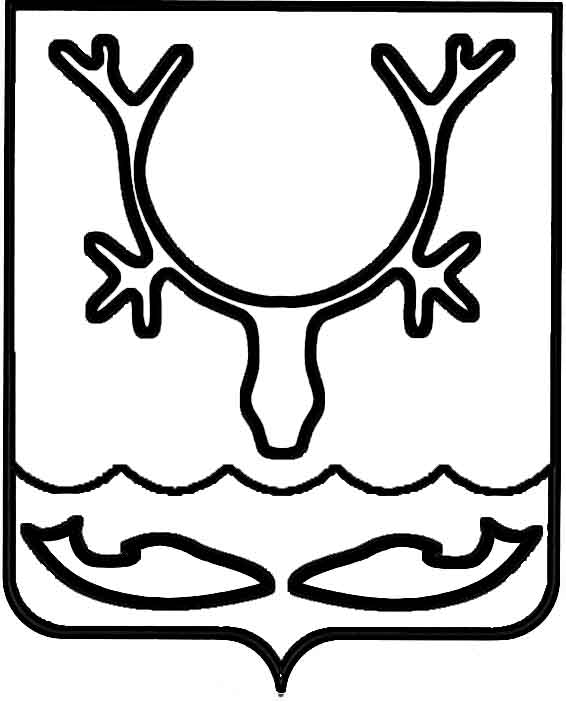 Администрация МО "Городской округ "Город Нарьян-Мар"ПОСТАНОВЛЕНИЕот “____” __________________ № ____________		г. Нарьян-МарВ соответствии со статьей 78 Бюджетного кодекса Российской Федерации, Федеральным законом от 06.10.2003 № 131-ФЗ "Об общих принципах организации местного самоуправления в Российской Федерации", Федеральным законом Российской Федерации от 04.05.2011 № 99-ФЗ "О лицензировании отдельных видов деятельности", Федеральным законом Российской Федерации от 24.06.1998 № 89-ФЗ "Об отходах производства и потребления", Постановлением Правительства Российской Федерации от 03.10.2015 № 1062 "О лицензировании деятельности            по сбору, транспортированию, обработке, утилизации, обезвреживанию, размещению отходов I-IV классов опасности" Администрация МО "Городской округ "Город Нарьян-Мар"П О С Т А Н О В Л Я Е Т:Внести изменение в пункт 4.7. Порядка предоставления субсидии                            на компенсацию расходов, связанных с организацией вывоза стоков из септиков и выгребных ям жилых домов на территории МО "Городской округ "Город Нарьян-Мар", утвержденного постановлением Администрации МО "Городской округ "Город Нарьян-Мар" от 25.03.2014 № 766 (в ред. от 22.06.2016 № 723), изложив его                             в следующей редакции:"4.7.	Для получения субсидии получатели субсидии представляют Главному распорядителю ежемесячно, не позднее 15-го числа месяца, следующего за отчетным, следующие документы:-	расчеты на предоставление субсидии по форме согласно Приложению 1;-	копии счетов, счетов-фактур, актов выполненных работ, иных документов, подтверждающих вывоз сточных вод из септиков и выгребных ям жилых домов;-	справку "Об объемах водопотребления (включая подвоз воды), потребленной населением в жилых домах" от управляющих организаций, ТСЖ, собственников жилых помещений, непосредственно осуществляющих управление, по форме согласно Приложению 2;-	справку "Об объемах ранее неучтенного вывоза сточных вод, в целях корректировки расчета на предоставление субсидии" по форме согласно     Приложению 3.При наличии замечаний Главный распорядитель в течение 2 рабочих дней возвращает расчет заявителю с указанием причины возврата.Главный распорядитель бюджетных средств после проверки расчета Управлением экономики перечисляет субсидию на расчетный счет получателя субсидии в соответствии с показателями кассового плана исполнения городского бюджета на текущий финансовый год в установленном порядке.Субсидия за декабрь (далее – предварительная субсидия) предоставляется                  не позднее 20 декабря текущего года в пределах остатка неиспользованных лимитов бюджетных обязательств, но не более 90% от суммы субсидии за ноябрь                                 на основании представленного получателем субсидии предварительного расчета.Окончательный расчет за декабрь производится на основании отчета, представленного не позднее 1 февраля, следующего за отчетным годом, в пределах лимитов бюджетных обязательств текущего финансового года.".2.	Настоящее постановление вступает в силу со дня его подписания, подлежит официальному опубликованию и распространяет свое действие на отношения, возникшие с 01 января 2016 года.1208.2016912О внесении изменения в Порядок предоставления субсидии на компенсацию расходов, связанных с организацией вывоза стоков из септиков и выгребных ям жилых домов на территории МО "Городской округ "Город Нарьян-Мар", утвержденный постановлением Администрации МО "Городской округ "Город Нарьян-Мар"                 от 25.03.2014 № 766 Глава МО "Городской округ "Город Нарьян-Мар" Т.В.Федорова